DOMANDA DI MEDIAZIONE PLURIMASezione 1 – parti della controversia(parte istante)in qualità di    persona fisica	 rappresentante legale dell’impresa/società/ente :Assistito durante la procedura dall’avvocato:CHIEDE di avviare una procedura di mediazione nei confronti di:(parte invitata)Assistito durante la procedura dall’avvocato:Sezione 2 – motivo della domanda di mediazione (barrare una delle seguenti opzioni) MEDIAZIONE OBBLIGATORIA art. 5 D.Lgs. 28/2010:MEDIAZIONE VOLONTARIA in materia di                             MEDIAZIONE DEMANDATA DAL GIUDICE in materia di 	 rientra tra le materie dell’art. 5 d.lgs. 28/2010?    sì    noMEDIAZIONE DERIVANTE DA CLAUSOLA CONTRATTUALE in materia di Sezione 3 – oggetto, valore, ragioni della pretesaFirma per accettazione________________________________Sezione 4 – Dichiarazioni, competenza territoriale e allegatiSezione 5 – Fatturazione e informativa privacyINFORMATIVA TRATTAMENTO DEI DATI PERSONALI E CONSENSO(ART. 13 e 14 REG. 679/2016/UE - GDPR)Ai fini previsti dal Regolamento 679/2016/UE (GDPR) relativo alla protezione delle persone fisiche con riguardo al trattamento dei dati personali, nonché alla libera circolazione di tali dati e che abroga la direttiva 95/46/CE, con il presente documento, La informiamo che il trattamento dei dati personali da Lei forniti ed acquisiti dall’intestato Organismo di Mediazione saranno oggetto di trattamento nel rispetto della citata normativa e nel rispetto dei diritti ed obblighi conseguenti e le specifichiamo quanto segue:TITOLARE DEL TRATTAMENTO: Il Titolare del trattamento è l’Organismo di Mediazione ADR PRO GEST ITALIA SRL, con sede Legale in Castellammare di Stabia (NA) - Via Enrico de Nicola nr.7 Tel: 081.19327498, Fax:  081.19327730, PEC: italia@pec.adrprogestitalia.comFINALITÀ DEL TRATTAMENTO: Il trattamento dei dati personali è attuato senza ricorrere a processi automatizzati tra cui la profilazione ed è finalizzato unicamente alla corretta e completa esecuzione del procedimento di mediazione, comprese le sue fasi preparatorie e conseguenziali ai sensi del D.lgs. 28/2010 e, in particolare per: generare gli avvisi, predisporre il fascicolo cartaceo e telematico, gestire la procedura di mediazione, gestire i pagamenti delle indennità, gestire gli aspetti contabili e fiscali, consentire l’archiviazione delle pratiche per il periodo stabilito dalla legge (almeno 3 anni – Art. 12, DM 180/2010), adempiere ad ogni obbligo di legge connesso e conseguenziale.LUOGO DEL TRATTAMENTO: Il luogo del trattamento sono le sedi operative dell’Organismo presenti sul sito www.adrprogestitalia.comBASE GIURIDICA DEL TRATTAMENTO DEI DATI: La base giuridica del trattamento è nell’esplicito consenso ex articolo 6, par 1, lett. a). La base giuridica del trattamento è altresì fondata sull’art. 6, par. 1, lett. b), c), sull’art. 9, par. 2, lett. a), f) e sull’art. 6, par. 1 lett. f). Il nostro interesse legittimo risiede nella corretta esecuzione di incarichi derivanti da richieste di parte ed a seguito di rinvio da parte del Giudice e, conseguentemente, nel rispetto degli obblighi posti in capo agli Organismi di Mediazione dalla normativa vigente.FONTE DEI DATI PERSONALI: Qualora i dati personali non siano stati ottenuti presso l'interessato, come accade per i dati relativi alle parti chiamate, la fonte è l’istanza di mediazione compilata dalla parte istante e/o dal suo legale. In quest’ultimo caso, il legale dichiara di aver ottenuto dal suo cliente lo specifico consenso al trattamento dei dati a lui forniti.MODALITÀ DEL TRATTAMENTO E CONSERVAZIONE DEI DATI PERSONALI: Il trattamento dei dati personali avviene mediante strumenti manuali, informatici e telematici, con logiche strettamente correlate alle finalità stesse dell’Organismo di Mediazione ADR PRO GEST ITALIA SRL e, comunque, in modo da garantirne la sicurezza e la riservatezza nel rispetto della normativa vigente. Il nostro Organismo si impegna a custodire e controllare gli stessi in maniera tale da ridurre al minimo i rischi di distruzione o perdita, di accesso non autorizzato o di trattamento non consentito o non conforme alle finalità per cui sono stati raccolti. I dati raccolti sono conservati per il periodo necessario allo svolgimento dell’incarico richiesto e, comunque, per almeno un triennio dalla data di conclusione del procedimento di mediazione ai sensi e agli effetti dell’art. 12 del DM 180/2010 e dell’art. 2961, comma 1, del c.c.. Il cliente può legittimamente esercitare il diritto di cancellazione dei dati a condizione che la cancellazione non sia in contrasto con necessità di archiviazione previste dalla legge (almeno 3 anni – Art. 12, DM 180/2010).CATEGORIE DI DATI PERSONALI TRATTATI: L’Organismo di Mediazione ADR PRO GEST ITALIA SRL tratta unicamente i dati identificativi e di contatto della parte istante e delle parti chiamate in mediazione oltre agli eventuali dati sensibili e giudiziari esclusivamente a seguito di apposita Istanza depositata dalla parte interessata e/o dal suo legale, istanza mirata alla conclusione di un contratto giuridicamente vincolante e relativo al servizio di mediazione offerto. I dati personali, anche sensibili, eventualmente comunicati al mediatore durante la procedura di mediazione rimangono strettamente riservati al mediatore e non vengono in alcun modo trattati senza il previo espresso consenso della parte che li ha forniti. In tale ultimo caso, tali dati saranno oggetto di trattamento esclusivamente per le finalità utili di cui al punto b).CATEGORIE DI DESTINATARI DEI DATI: Ad esclusione degli eventuali dati sensibili che, salvo espresso consenso della parte a cui fanno riferimento, saranno a disposizione esclusivamente del mediatore nominato per l’incarico di mediazione, gli altri dati personali saranno comunicati esclusivamente al mediatore nominato, al personale operante all’interno dell’Organismo di mediazione e per le finalità di cui al punto b) e per l’adempimento degli oneri di legge. In ogni caso, tutti i destinatari dei dati (tra essi anche i soggetti terzi operanti ai fini di adempiere agli oneri di legge) sono comunque vincolati al rispetto della riservatezza di cui al GDPR e alla normativa vigente in materia di mediazione.CONFERIMENTO DEI DATI E RIFIUTO: Il conferimento dei dati è necessario ai fini dello svolgimento delle finalità di cui al punto b) ed il rifiuto da parte dell’interessato di conferire i dati personali comporta l’impossibilità di avviare la procedura di mediazione presso il nostro Organismo.TRASFERIMENTO DEI DATI ALL’ESTERO: I dati non sono trasmessi all’estero salvo il caso in cui si tratti di compiere una mediazione transfrontaliera. In tale ultimo caso, i dati comunicati saranno esclusivamente quelli strettamente necessari allo svolgimento della procedura. In ogni caso, tutti i destinatari dei dati sono comunque vincolati al rispetto della riservatezza di cui al GDPR e alla normativa vigente in materia di mediazione.DIRITTI DELL’INTERESSATO: l’interessato ha il diritto a che i suoi dati siano trattati in modo lecito, corretto e trasparente. Inoltre, ha diritto, ove possibile ed in qualunque momento:di essere informato su come vengono utilizzati i dati personali come, ad esempio tramite la presente informativa sulla privacy.di richiedere l’accesso (art. 15), la rettifica (art. 16) o la cancellazione (art. 17) dei dati personali che deteniamo. Può altresì chiedere la limitazione del trattamento che lo riguarda (art. 18), oltre al diritto alla portabilità dei dati (art. 20).di revocare il consenso prestato in qualsiasi momento (art. 7) senza pregiudicare la liceità del trattamento basata sul consenso prestato prima della revoca. Si fa presente che qualora l’interessato opti per revocare il consenso, ciò potrebbe influire sulla corretta e corrente gestione della procedura di mediazione.di opporsi in qualsiasi momento, per motivi connessi alla sua situazione particolare, al trattamento dei dati personali che lo riguardano (art. 21).qualora infine l’interessato ritenga che il trattamento che lo riguarda violi la normativa vigente in materia, ha il diritto di proporre Reclamo (art. 77) ad un'autorità di controllo, segnatamente nello Stato membro in cui risiede abitualmente, lavora oppure del luogo ove si è verificata la presunta violazione. Per l’Italia tale autorità è il “Garante per la protezione dei dati personali”, istituito dalla legge 31 dicembre 1996, n. 675 (http://www.garanteprivacy.it/)L’interessato può ottenere ulteriori informazioni sui suoi diritti incluse le circostanze in cui si applicano rivolgendosi all’autorità di controllo dello Stato membro in cui risiede abitualmente.L’esercizio di tutti i diritti predetti potrà essere esercitato in ogni momento scrivendo al Titolare del trattamento (ADR PRO GEST ITALIA SRL) ai riferimenti sopra indicati.* * * *CONSENSO AL TRATTAMENTO DEI DATI PERSONALI Il/la sottoscritto/a , nella mia qualità di __, assistito dall’avvocato , acquisite tutte le informazioni fornite dal Titolare ai sensi degli artt. 13 e 14 del Reg. 2016/679/UE (GDPR), ritenendo le stesse trasparenti ed espresse in modo chiaro, acconsento all'effettuazione, in conformità della vigente informativa, di tutti i trattamenti sopra elencati relativi ai dati personali, ivi compresi quelli sensibili e giudiziari, nonché alle eventuali comunicazioni indicate e, pertanto con la sottoscrizione del presente moduloACCONSENTOai sensi e per gli effetti dell’art. 7 e ss. del Regolamento UE 2016/679, al trattamento dei dati personali secondo le modalità e nei limiti di cui all’informativa allegata.Letto, confermato e sottoscritto.Luogo data 							Firma della parte (firma digitale o in calce)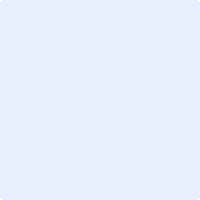 MODELLO - GENERALITA’ PARTI AGGIUNTIVE(nome e cognome della parte istante) PARTE ISTANTE (A1)in qualità di    persona fisica	 rappresentante legale dell’impresa/società/ente :Assistito durante la procedura dall’avvocato: PARTE INVITATA (B1)in qualità di    persona fisica	 rappresentante legale dell’impresa/società/ente :Assistito durante la procedura dall’avvocato:MODELLO - GENERALITA’ PARTI AGGIUNTIVE(nome e cognome della parte istante) PARTE ISTANTE (A1)in qualità di    persona fisica	 rappresentante legale dell’impresa/società/ente :Assistito durante la procedura dall’avvocato: PARTE INVITATA (B1)in qualità di    persona fisica	 rappresentante legale dell’impresa/società/ente :Assistito durante la procedura dall’avvocato:MODELLO - GENERALITA’ PARTI AGGIUNTIVE                                                                                           (nome e cognome della parte istante) PARTE ISTANTE (A2)in qualità di    persona fisica	 rappresentante legale dell’impresa/società/ente :Assistito durante la procedura dall’avvocato: PARTE INVITATA (B2) in qualità di    persona fisica	 rappresentante legale dell’impresa/società/ente :Assistito durante la procedura dall’avvocato:MODELLO - GENERALITA’ PARTI AGGIUNTIVE(nome e cognome della parte istante) PARTE ISTANTE (A..)in qualità di    persona fisica	 rappresentante legale dell’impresa/società/ente :Assistito durante la procedura dall’avvocato: PARTE INVITATA (B..)in qualità di    persona fisica	 rappresentante legale dell’impresa/società/ente :Assistito durante la procedura dall’avvocato:Il sottoscrittoIl sottoscritto: Cognome: CognomeNome:nato il: nato il: A:C.F.:residente in Via/Piazza:residente in Via/Piazza:residente in Via/Piazza:Città:Prov.:C.A.P.:Tel.:Fax:e-mail/PEC:denominazionedenominazionedenominazionesede legale in Via/Piazzasede legale in Via/Piazzasede legale in Via/PiazzacittàProv.C.A.P.Codice fiscaleCodice fiscalePartita IVATel.faxe-mail/PECCognomeCognomeNomedomicilio in Via/Piazzadomicilio in Via/Piazzadomicilio in Via/PiazzacittàProv.C.A.P.Tel.faxe-mail/PECe-mail/PECCognomeCognomeCognomeNomeNomeNomeresidente in Via/Piazzaresidente in Via/Piazzaresidente in Via/Piazzaresidente in Via/PiazzacittàcittàcittàcittàProv.C.A.P.Tel.faxe-mail/PECe-mail/PECe-mail/PECe-mail/PECnella qualità di (solo per le persone giuridiche)nella qualità di (solo per le persone giuridiche)nella qualità di (solo per le persone giuridiche)nella qualità di (solo per le persone giuridiche)nella qualità di (solo per le persone giuridiche)nella qualità di (solo per le persone giuridiche)nella qualità di (solo per le persone giuridiche)denominazionedenominazionedenominazionedenominazionesede legale in Via/Piazzasede legale in Via/Piazzasede legale in Via/Piazzasede legale in Via/PiazzacittàcittàcittàProv.C.A.P.Codice fiscaleCodice fiscalePartita IVAPartita IVAPartita IVATel.faxe-mail/PECe-mail/PECe-mail/PECCognomeCognomeNomedomicilio in Via/Piazzadomicilio in Via/Piazzadomicilio in Via/PiazzacittàProv.C.A.P.Tel.faxe-mail/PECe-mail/PECDiritti realiAffitto d’aziendeDivisioneComodatoSuccessione ereditariaRisarcimento del danno da responsabilità medica  e sanitariaPatti di famigliaRisarcimento del danno da diffamazione mezzo stampaLocazioneContratti assicurativiInadempimenti dovuti alle misure di contenimento COVID     (introdotta dal D.L.6/20 art. 3 co. 6 bis e 6 ter)Contratti finanziariCondominio (dal 20/3/2012)Contratti bancariOGGETTO DELLA CONTROVERSIA :RAGIONI DELLA PRETESA :VALORE ECONOMICO DELLA CONTROVERSIA:VALORE ECONOMICO DELLA CONTROVERSIA:Fino a €1.000,00 Da €1.001,00 a €5.000,00Da 5.001,00 a € 10.000,00Da € 10.001,00 a €25.000,00Da €25.001,00 a € 50.000,00Da €50.001,00 a €250.000,00Da € 250.001,00 a 500.000,00 €Da 500.001,00 € a 2.500.000,00 €Oltre 5.000.001,00 €   indeterminataACCETTAZIONE DEL REGOLAMENTO E DICHIARAZIONIIl sottoscritto in proprio/in qualità di rappresentante della parte istante dichiara:di aver preso visione del Regolamento relativo alla procedura di mediazione applicato dall’Organismo A.D.R. PRO GEST ITALIA S.r.l., di accettarne il contenuto e le relative tariffe;di non aver avviato la medesima procedura presso altri Organismi;di essere a conoscenza che in caso di mancata adesione e/o partecipazione, senza giustificato motivo, al procedimento di mediazione, secondo il dettato del DLgs n. 28/2010, il giudice può desumere argomenti di prova nell’eventuale giudizio, ai sensi dell’art. 116, 2° comma del c.p.c.;di essere a conoscenza che alle parti che corrispondono le indennità di mediazione è riconosciuto un credito di imposta commisurata all’indennità stessa, fino a concorrenza di euro 500 (cinquecento), determinato da quanto disposto dai commi 2 e 3 dell’art. 20 del DLgs n. 28/2010 e che in caso di insuccesso della mediazione il credito d’imposta è ridotto alla metà;di essere consapevole delle possibili e motivate esigenze organizzative relative alla fissazione del primo incontro di mediazione che, pertanto, potrebbe non rispettare il termine previsto dall’art. 8, comma 1, del d.lgs 4 marzo 2010 n. 28;di essere a conoscenza che agli incontri di mediazione potranno essere presenti uno o più tirocinanti, come previsto dal regolamento di mediazione di A.D.R. PRO GEST ITALIA S.r.l.COMPETENZA TERRITORIALECOMPETENZA TERRITORIALEIl sottoscritto dichiara di essere a conoscenza che l’art. 4 comma 1 D.Lgs. 28/2010 dispone che “la domanda di mediazione è presentata mediante deposito di un’istanza presso un organismo nel luogo del giudice territorialmente competente per la controversia.” e di avere scelto il presente Organismo di mediazione avendo preso atto di tale disposizione.	Firma per presa visione   	Il sottoscritto dichiara di essere a conoscenza che l’art. 4 comma 1 D.Lgs. 28/2010 dispone che “la domanda di mediazione è presentata mediante deposito di un’istanza presso un organismo nel luogo del giudice territorialmente competente per la controversia.” e di avere scelto il presente Organismo di mediazione avendo preso atto di tale disposizione.	Firma per presa visione   	INDICARE CAMERA DI MEDIAZIONE DELL’ORGANISMO SEDE DI:ALLEGATI:Copia documento d’identità in corso di validità della parte;Copia documento d’identità del legale che assiste la parte;Attestazione versamento spese di avvio pari a € 48,80 (IVA compresa) + spese di notifica € 12,50 (per ciascuna parte convocata sul territorio italiano per le convocazioni estere verrà richiesto il pagamento di € 20,00) per le mediazioni con valore fino a €250.000,00 (1) Si precisa che l’istanza verrà protocollata solo a seguito del pagamento dei costi suindicati;  ; Attestazione versamento spese di avvio pari a € 97,60 (IVA compresa) + spese di notifica € 12,50 (per ciascuna parte convocata sul territorio italiano per le convocazioni estere verrà richiesto il pagamento di € 20,00) per mediazioni con valore superiore a €250.000,00 (1) Si precisa che l’istanza verrà protocollata solo a seguito del pagamento dei costi suindicati;  ;Procura speciale a conciliare (obbligatorio);Copia provvedimento del giudice che invita le parti a tentare la mediazione;Copia del contratto contenente la clausola di mediazione;Visura camerale aggiornata in caso di società/ente/associazione;Ricevuta di presentazione all’ammissione al gratuito patrocinio presso il COA territorialmente competente.(2)Si prega di NON allegare i documenti che si intendono riservati solamente al mediatoreIl pagamento dei costi di amministrazione della procedura (spese di avvio + spese di notifica) dovrà avvenire a mezzo bonifico bancario Codice IBAN conto corrente bancario IT55 A033 8822 1010 0000 0014 906 intestato a A.D.R. PRO GEST ITALI A S.r.l. Causale: Spese avvio procedura di mediazione + nome e cognome della/e parte/i istantiSecondo il D. Lgs 149/2022 in vigore dal 18 ottobre 2022  il gratuito patrocinio è previsto nei soli casi in cui la mediazione è condizione di procedibilità dell’azione in giudizio e purché venga raggiunto l’accordo di mediazione. L’istanza dovrà essere presentata personalmente, a mezzo raccomandata o a mezzo pec (o altro servizio) direttamente dall’interessato o dal suo avvocato, che deve autenticarne la firma al COA in cui ha sede l’organismo di mediazione competente e che coincide con il luogo in cui sarebbe competente il giudice.   Il COA, ricevuta l’istanza, ha 20 giorni di tempo per verificarne l’ammissibilità: se la verifica da esito positivo il richiedente viene ammesso in via provvisoria e anticipata e della decisione gli viene data comunicazione. Tale ammissione vale per tutto il procedimento, ma in questo caso, ossia in virtù del patrocinio, le indennità all’organismo per l’avvio e il procedimento di mediazione non sono dovute. Chi viene ammesso può farsi assistere da uno degli avvocati iscritti nella lista dei patrocinatori a spese dello Stato.L’ORGANISMO SI RISERVA DI PROTOCOLLARE L’ISTANZA PREVIA VERIFICA MATERIALE DI TUTTI I DATIDATI PER LA FATTURAZIONEAi fini del credito d'imposta di cui all'art. 20 del d.lgs. n. 28/2010, l'ODM è tenuto a trasmettere i dati dei possibili beneficiari del credito d'imposta al Ministero, per la determinazione del quantum e relativa attribuzione nominale, e dunque "deve esserci piena corrispondenza tra parti della mediazione e soggetto in favore del quale è stata rilasciata la ricevuta fiscale o fattura" (comunicazione del Ministero del 4 maggio 2012). NEL CASO DI VERSAMENTI EFFETTUATI DA TERZI, PER L'ESATTA IMPUTAZIONE DELLA SOMMA VERSATA, SI INVITA A VOLER INDICARE NELLA CAUSALE DEL BONIFICO IL NOMINATIVO DELLA PARTE PER LA QUALE SI EFFETTUA IL VERSAMENTO.SPAZIO RISERVATO ALLA SEGRETERIA DELL’ORGANISMO DI MEDIAZIONE (non scrivere nello spazio sottostante)SPAZIO RISERVATO ALLA SEGRETERIA DELL’ORGANISMO DI MEDIAZIONE (non scrivere nello spazio sottostante)SPAZIO RISERVATO ALLA SEGRETERIA DELL’ORGANISMO DI MEDIAZIONE (non scrivere nello spazio sottostante)SPAZIO RISERVATO ALLA SEGRETERIA DELL’ORGANISMO DI MEDIAZIONE (non scrivere nello spazio sottostante)SPAZIO RISERVATO ALLA SEGRETERIA DELL’ORGANISMO DI MEDIAZIONE (non scrivere nello spazio sottostante)SPAZIO RISERVATO ALLA SEGRETERIA DELL’ORGANISMO DI MEDIAZIONE (non scrivere nello spazio sottostante)Domanda depositata il giorno:alle ore:presso la sede di mediazione di:Registrata il :Numero di protocollo:ALLEGATO ALL’ISTANZA DI:DELIl sottoscrittoIl sottoscritto: Cognome: CognomeNome:nato il: nato il: A:C.F.:residente in Via/Piazza:residente in Via/Piazza:residente in Via/Piazza:Città:Prov.:C.A.P.:Tel.:Fax:e-mail/PEC:denominazionedenominazionedenominazionesede legale in Via/Piazzasede legale in Via/Piazzasede legale in Via/PiazzacittàProv.C.A.P.Codice fiscaleCodice fiscalePartita IVATel.faxe-mail/PECCognomeCognomeNomedomicilio in Via/Piazzadomicilio in Via/Piazzadomicilio in Via/PiazzacittàProv.C.A.P.Tel.faxe-mail/PECe-mail/PECIl sottoscrittoIl sottoscritto: Cognome: CognomeNome:nato il: nato il: A:C.F.:residente in Via/Piazza:residente in Via/Piazza:residente in Via/Piazza:Città:Prov.:C.A.P.:Tel.:Fax:e-mail/PEC:denominazionedenominazionedenominazionesede legale in Via/Piazzasede legale in Via/Piazzasede legale in Via/PiazzacittàProv.C.A.P.Codice fiscaleCodice fiscalePartita IVATel.faxe-mail/PECCognomeCognomeNomedomicilio in Via/Piazzadomicilio in Via/Piazzadomicilio in Via/PiazzacittàProv.C.A.P.Tel.faxe-mail/PECe-mail/PECALLEGATO ALL’ISTANZA DI:DELIl sottoscrittoIl sottoscritto: Cognome: CognomeNome:nato il: nato il: A:C.F.:residente in Via/Piazza:residente in Via/Piazza:residente in Via/Piazza:Città:Prov.:C.A.P.:Tel.:Fax:e-mail/PEC:denominazionedenominazionedenominazionesede legale in Via/Piazzasede legale in Via/Piazzasede legale in Via/PiazzacittàProv.C.A.P.Codice fiscaleCodice fiscalePartita IVATel.faxe-mail/PECCognomeCognomeNomedomicilio in Via/Piazzadomicilio in Via/Piazzadomicilio in Via/PiazzacittàProv.C.A.P.Tel.faxe-mail/PECe-mail/PECIl sottoscrittoIl sottoscritto: Cognome: CognomeNome:nato il: nato il: A:C.F.:residente in Via/Piazza:residente in Via/Piazza:residente in Via/Piazza:Città:Prov.:C.A.P.:Tel.:Fax:e-mail/PEC:denominazionedenominazionedenominazionesede legale in Via/Piazzasede legale in Via/Piazzasede legale in Via/PiazzacittàProv.C.A.P.Codice fiscaleCodice fiscalePartita IVATel.faxe-mail/PECCognomeCognomeNomedomicilio in Via/Piazzadomicilio in Via/Piazzadomicilio in Via/PiazzacittàProv.C.A.P.Tel.faxe-mail/PECe-mail/PECALLEGATO ALL’ISTANZA DI:DELIl sottoscrittoIl sottoscritto: Cognome: CognomeNome:nato il: nato il: A:C.F.:residente in Via/Piazza:residente in Via/Piazza:residente in Via/Piazza:Città:Prov.:C.A.P.:Tel.:Fax:e-mail/PEC:denominazionedenominazionedenominazionesede legale in Via/Piazzasede legale in Via/Piazzasede legale in Via/PiazzacittàProv.C.A.P.Codice fiscaleCodice fiscalePartita IVATel.faxe-mail/PECCognomeCognomeNomedomicilio in Via/Piazzadomicilio in Via/Piazzadomicilio in Via/PiazzacittàProv.C.A.P.Tel.faxe-mail/PECe-mail/PECIl sottoscrittoIl sottoscritto: Cognome: CognomeNome:nato il: nato il: A:C.F.:residente in Via/Piazza:residente in Via/Piazza:residente in Via/Piazza:Città:Prov.:C.A.P.:Tel.:Fax:e-mail/PEC:denominazionedenominazionedenominazionesede legale in Via/Piazzasede legale in Via/Piazzasede legale in Via/PiazzacittàProv.C.A.P.Codice fiscaleCodice fiscalePartita IVATel.faxe-mail/PECCognomeCognomeNomedomicilio in Via/Piazzadomicilio in Via/Piazzadomicilio in Via/PiazzacittàProv.C.A.P.Tel.faxe-mail/PECe-mail/PECALLEGATO ALL’ISTANZA DI:DELIl sottoscrittoIl sottoscritto: Cognome: CognomeNome:nato il: nato il: A:C.F.:residente in Via/Piazza:residente in Via/Piazza:residente in Via/Piazza:Città:Prov.:C.A.P.:Tel.:Fax:e-mail/PEC:denominazionedenominazionedenominazionesede legale in Via/Piazzasede legale in Via/Piazzasede legale in Via/PiazzacittàProv.C.A.P.Codice fiscaleCodice fiscalePartita IVATel.faxe-mail/PECCognomeCognomeNomedomicilio in Via/Piazzadomicilio in Via/Piazzadomicilio in Via/PiazzacittàProv.C.A.P.Tel.faxe-mail/PECe-mail/PECIl sottoscrittoIl sottoscritto: Cognome: CognomeNome:nato il: nato il: A:C.F.:residente in Via/Piazza:residente in Via/Piazza:residente in Via/Piazza:Città:Prov.:C.A.P.:Tel.:Fax:e-mail/PEC:denominazionedenominazionedenominazionesede legale in Via/Piazzasede legale in Via/Piazzasede legale in Via/PiazzacittàProv.C.A.P.Codice fiscaleCodice fiscalePartita IVATel.faxe-mail/PECCognomeCognomeNomedomicilio in Via/Piazzadomicilio in Via/Piazzadomicilio in Via/PiazzacittàProv.C.A.P.Tel.faxe-mail/PECe-mail/PEC